Предмет: английский языкКласс: 6Учебник: М.В. Вербицкая, М. Гаярделли, П. Редли, Л.О. Савчук   «Форвард 6 класс»,  Москва, издательство «Вентана-Граф», 2016г.Оборудование: проектор, компьютер, мел, доска.Цель: I. Образовательно-развивающие цели:1.1 выведение нового понятия:  притяжательный падеж существительного;1.2 применение опорных понятий: падеж, имя существительное;1.3 формирование УУД:познавательные УУД- умение осознанно и произвольно строить речевое высказывание в устной и письменной форме;- подведение под понятие;коммуникативные УУД- планирование учебного сотрудничества с учителем и сверстниками;- умение с достаточной полнотой и точностью выражать свои мысли в соответствии с задачами и условиями коммуникации;регулятивные УУД- целеполагание как постановка учебной задачи на основе соотнесения того, что уже известно и усвоено учащимися, и того, что еще неизвестно;- контроль в форме сличения способа действия и его результата с заданным эталоном с целью обнаружения отклонений и отличий от эталона;1.4 предметные- образовывать притяжательный падеж существительных;- составлять предложения по теме семья с использованием притяжательного падежа существительных;- распознавать слова по теме «Семья».II. Воспитательные цели:2.1 формирование научного мировоззрения на основе философских категорий: содержание-форма;2.2 формирование личностных УУД- установление учащимися связи между целью учебной деятельности и ее мотивом;- нравственно-эстетическое оценивание усваиваемого содержания, исходя из социальных и личностных ценностей.Приложение 1. 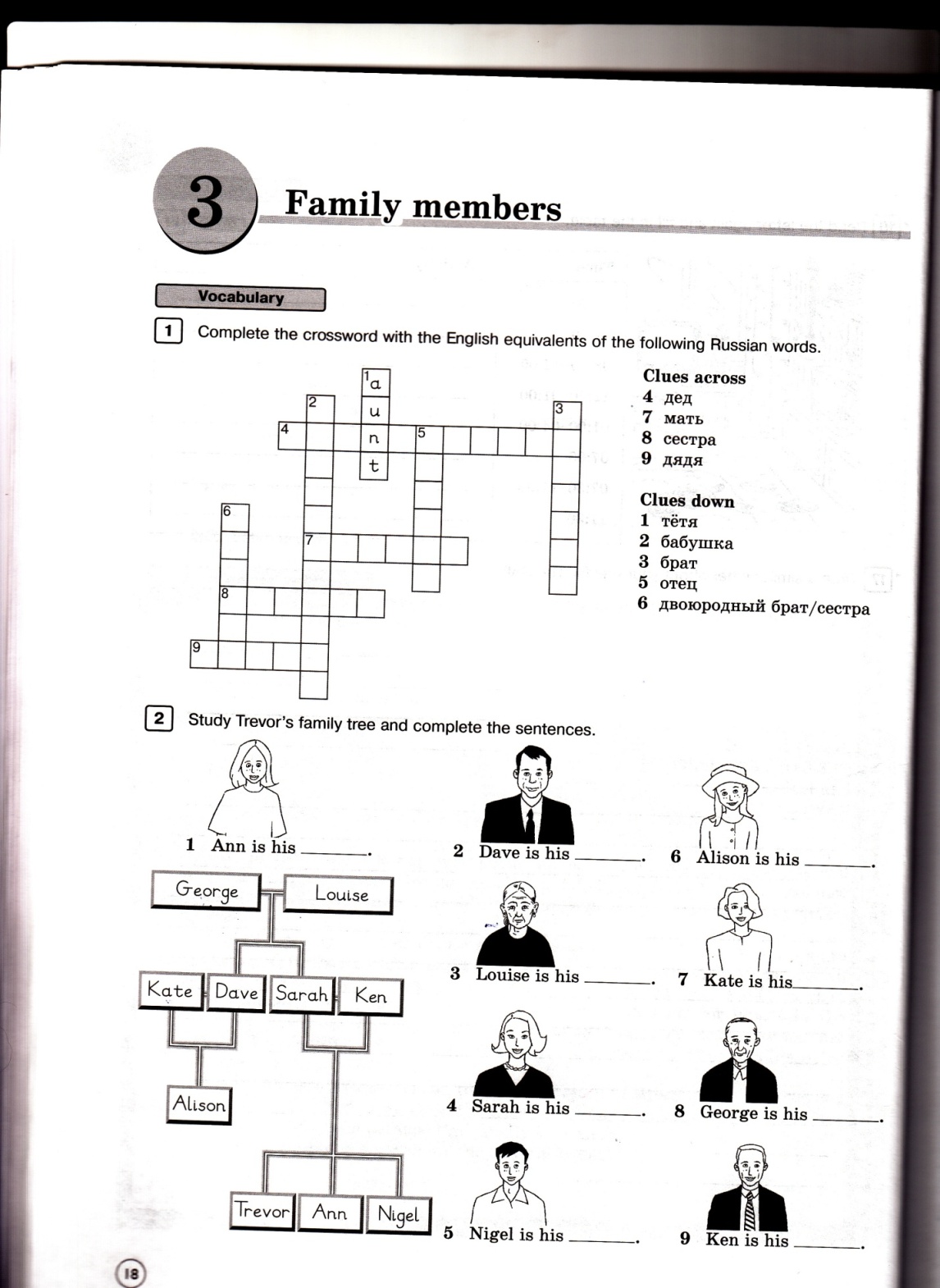 ЭтапДеятельность учителяВремя, баллыДеятельность учащихсяОрганизационный (слайд 1)Приветствует учащихся. Предлагает ознакомиться с заявкой на оценку и выбрать оценку, которую учащийся хочет получить на уроке. “5” – 21 и более баллов“4” – 16-20 баллов“3” – 12-15 баллов 2 минПрописывают заявленную оценку на  полях тетради.Актуализация знаний(слайд 2)Прочитать слова в каждой строчке и найдите лишнее понятие, объяснить свой выбор. a cat, a dog, a mother, a horseto swim, to play, to read, a fathersix, one, a sister, five индивидуальный трудфронтальная работасамооценка индивидуального труда, за каждое правильно выписанное слово – 1 балл.  3 мин3 балла1 балл за выступлениеЧитают слова, выписывают лишнее. a mother – лишнее, т.к. оно относится к теме семья, а остальные слова относятся к теме животные.a father – лишнее, т.к. это существительное, а остальные слова это глаголы.a sister – лишнее, т.к. это существительное, а остальные слова это числительные.Целеполагание(слайд 3)Обобщить слова: a mother, a father, a sister до ближайшего родового признака. фронтальная работа«Семья» – это и есть тема нашего урока.Какова тогда цель нашего урока?1 мин1 минСлова a mother, a father, a sister это существительные из темы «члены семьи».- составить рассказ о семье.Актуализация знаний. (слайд 4)Какие слова по теме «Семья» вы знаете?Повторите за мной.Как на английском языке звучит слово «мама», «папа» и т.д.фронтальная работа2 минНазывают слова, проговаривают за учителем, переводят с русского на английский.a mothera fathera sistera brothera son a daughtera grandfathera grandmotheran auntan unclea cousina husbanda wifeРабота по теме(слайд 5)Изучить фамильное древо (приложение 1) с позиции мальчика Тревора и заполнить пропуски в предложениях словами по теме «семья».индивидуальный трудвзаимопроверка (один зачитывает предложение, остальные проверяют)самооценка индивидуального труда, за каждое правильно слово – 1 балл. 5 мин и 2 мин9 балловAnn is his sister.Dave is his uncle.Louise is his grandmother.Sarah is his mother.Nigel is his brother.Alison is his cousin.Kate is his aunt.George is his grandfather.Ken is his father.Открытие нового знания     (слайд 6)Сравнить предложения:Ann is his sister.Ann is Trevor’s sister.Что обозначает ‘s во втором предложении?1 мин1 балл за выступление Первое предложение переводится как «Аня его сестра», а второе предложение  переводится «Аня сестра Тревора». Второе предложение конкретизирует, чья Аня сестра. ‘s во втором предложении обозначает, что второе существительное принадлежит первому (спрягаемому) существительному,  отражает зависимость. (слайд 7)Сравнить предложения:My friend’s name is Mary.My friends’ names are Nikita and Dasha.My friend’s name is Mary. – о единственном числе.My friends’ names are Nikita and Dasha. – о множественном числе. Это явление называется «Притяжательный падеж имени существительного»1 мин1 балл за выступлениеВ первом предложении говорится об имени одного друга, а во втором предложении говорится об именах двух друзей. Так как множественное число существительного образуется путем добавления окончания  -s, то при образовании притяжательного падежа существительного апостроф ставится после окончания –s у спрягаемого существительного. (слайд 8)Записать ответ на вопрос «Что называется притяжательным падежом существительного?» Назовите родовой и видовые признаки понятия притяжательный падеж существительного. индивидуальный трудфронтальная работасамооценка индивидуального труда: за правильное определение понятия с названным родовым и видовыми признаками – 2 балла;за правильное определение понятия с названным только родовым или только видовыми признаками – 1 балл.3 мин2 балла1 балл за выступлениеПритяжательный падеж существительного – это грамматическая форма существительного, характеризующая межличностные связи или принадлежность предмета к спрягаемому слову, образующаяся с помощью ‘s\s’.открытие нового знания (слайд 9)Разработайте алгоритм образования притяжательного падежа.индивидуальный труд простая кооперациясложная кооперациясамооценка индивидуального труда: за каждый правильно составленный пункт алгоритма (4 пункта) – 1 балл.5 мин4 баллаАлгоритм образования притяжательного падежа:определить спрягаемое и зависимое существительное.Определить число спрягаемого существительного:а) добавить к спрягаемому существительному ‘s, если спрягаемое существительное в единственном числе;б) добавить к спрягаемому существительному только апостроф (‘), если спрягаемое существительное во множественном числе.Закрепление нового знания с проговариванием во внешней речи(слайд 10)Установить родственные отношения в семье Тревора, используя притяжательный падеж существительного. Записать 5 предложений.Dave …. Sarah…Louise … Dave and Sarah …George … Alison … Dave … Nigel and Ann …Alison … Ann … Kate … Trevor and Ann…индивидуальный трудпростая кооперациясложная кооперацияза каждый правильно составленное предложение – 1 балл.10 мин и 2 мин и 4 мин6 баллов1 балл за выступлениеDave is Sarah’s brother.Louise is Dave and Sarah’s mother. George is Alison’s grandfather.Dave is Nigel’s and Ann’s uncle.Alison is Ann’s cousin. Kate is Trevor’s and Ann’s aunt.рефлексияПосчитать общее количество баллов, поставить оценку. 2 минСчитают, выставляют оценку в дневник.домашнее задание Нарисовать свое фамильное древо, рассказать о родственных отношениях.1 минЗаписывают в дневниках.